Wat bevat de meeste bacteriën?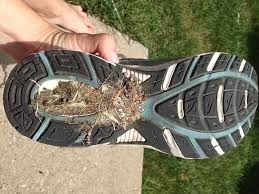 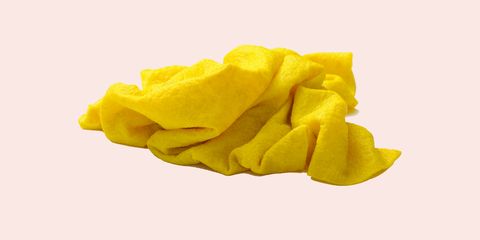 A	schoenzool				B	vaatdoekje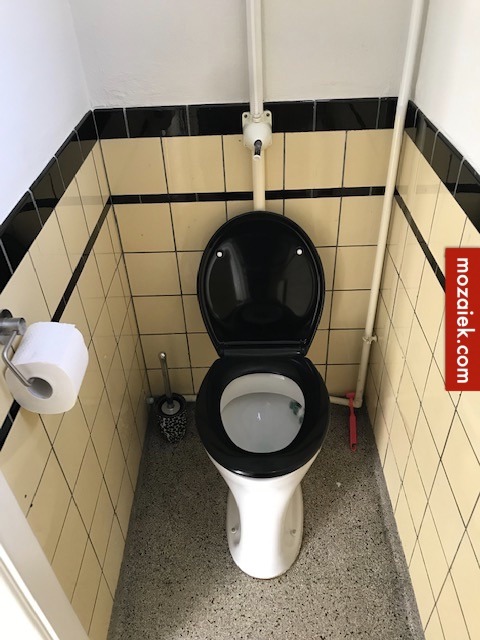 A	toiletbril				B	vaatdoekje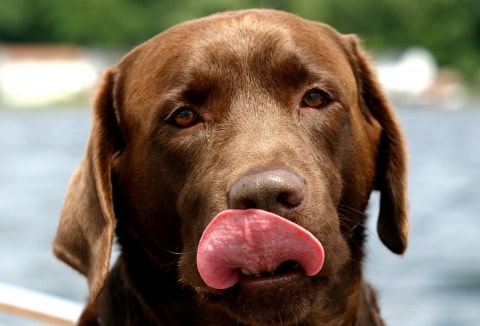 A	hondentong				B	vaatdoekjeIn alle gevallen is het antwoord B Een paar weetjes:- Een vaatdoekje kan na 24 uur meer dan 4 miljard bacteriën bevatten.- Een vaatdoekje wordt gemiddeld ongeveer twee weken gebruikt.7 tips voor een schone(re) keukenSpoel een vaatdoek na gebruik goed uitPak iedere dag een schoon exemplaarWas een vuile doek op minimaal 60 gradenGebruik 'm alleen voor het afnemen van tafels en het aanrechtVoor hele vieze oppervlakten gebruik je een wegwerpdoekje of keukenrolSponsjes houden lang vocht vast, dat bevordert de groei van bacteriën. Gebruik deze dus liever nietOok handdoeken en theedoeken zijn regelmatig aan vervanging toe